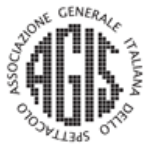 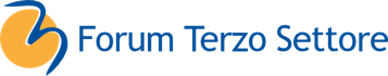 CONFERENZA NAZIONALE DELL’IMPRESA CULTURALE 5 luglio 2017 | Auditorium Parco del Castello | L’Aquila Bozza 22/06/17Ore 10.00 - Saluti e apertura dei lavoriSindaco L’AquilaAntonio Centi, Presidente Istituzione Sinfonica AbruzzeseGiovanni Lolli, Vicepresidente Giunta Regionale Regione AbruzzoOre 10.15 - Presentazione Sistema Impresa CulturaleClaudio Bocci, Direttore FedercultureOre 10.45 - Interventi introduttivi:Andrea Cancellato, Presidente FedercultureAndrea Ferraris, Presidente Alleanza Cooperative Italiane Turismo e Beni CulturaliClaudia Fiaschi, Portavoce Forum del Terzo SettoreCarlo Fontana, Presidente AgisOre 11.30 - Tavola Rotonda Antimo Cesaro, Sottosegretario Ministero dei Beni e delle Attività Culturali e del TurismoRenzo Iorio, Area tematica Cultura e Sviluppo ConfindustriaIvanhoe Lo Bello, Presidente UnioncamereIrene Manzi, Commissione Cultura Camera dei Deputati Mattia Palazzi, Sindaco di Mantova e Commissione Cultura ANCI Serena Pellegrino, Vice Presidente Commissione Ambiente Camera dei Deputati*Modera: Giovanna Milella, GiornalistaOre 13.00 - Pausa ColazioneOre 14.00 - Focus di approfondimento: Impresa culturale: valori e sostenibilitàL’impresa culturale nella governance partecipataCoordinano: Giovanna Barni, Alleanza Cooperative Italiane Turismo e Beni Culturali e Pierpaolo Forte, Fondazione Donnaregina per le arti contemporanee Museo MADRENerio Agostini – Azienda speciale consortile Bibliotecario Nord Ovest; Federico Amico - ARCI Cultura nazionale; Paolo Anselmi – WWF Italia; Luca Bergamo – Comune di Roma*; Marco Cammelli – ACRI; Loredana Capone - Regione Puglia; Sabrina Ciancone - Sindaco di Fontecchio; Alberto Corti  - Confturismo; Roberto Ferrari – Regione Toscana; Paolo Giulierini - Museo Archeologico di Napoli*; Samanta Isaia – Fondazione Museo delle Antichità Egizie; Francesco Mannino - Officine Culturali Catania; Giovanna Melandri - Fondazione MAXXI; Rossella Muroni - Legambiente; Francesco Palumbo - Turismo MiBACT;  Giuseppe Roma – Touring Club Italiano; Gianni Torrenti - Commissione Cultura Conferenza delle Regioni; Giuliano Volpe - Consiglio Superiore dei Beni Culturali; *In attesa di conferma